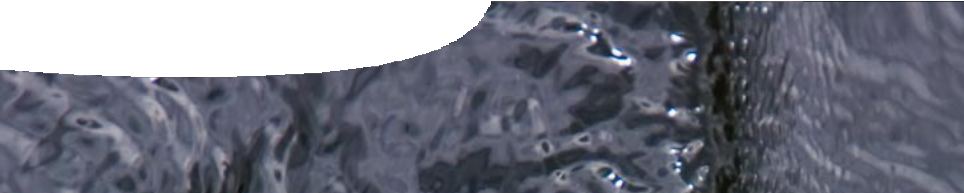 ComponentsPurposeTo investigate physical properties of different substances, interpret the data (and given information) to classify the substances into groups, and generate new ideas about properties and related structures of substances.Activity summaryOutcomesStudents will be able to:use practical laboratory skills;plan, conduct and evaluate an investigation; andprocess and interpret data.Technical requirementsThe teachers guide, worksheet and procedure sheet require Adobe Reader (version 5 or later), whichis a free download from www.adobe.com. The worksheet and procedure sheet are also provided in Microsoft Word format.Teacher notesThis Explore activity provides students with activities to help them use prior knowledge to investigate possibilities and raise questions. Two alternate activities are presented.The first is a guided experiment using the instructions in Experiment 8, Exploring Chemistry, Stage 2 (1). Because this is to be used as an Explore activity prior to the students being formally taught about types of bonding, questions following Experiment 8 in the manual, are replaced with a worksheet which includes information on meltingpoints of the substances. The worksheet also includes additional substances to be demonstrated (solid NaOH, AgNO3, candle wax, sulfur and naphthalene). The worksheet is designed to guide interpretation of results.As an alternative to this experiment, students may conduct an open investigation into the electrical conductivity of substances. The procedure sheet sets the task and lists equipment and chemicals provided. The chemicals used include: ionic compounds, covalent molecular compounds, metals, and covalent network substances. Students are given safety notes. It is important that they do not attempt to melt the substances. Information on the melting points and conductivity of molten substances is provided separately, but students could also be required to research this information. The teacher may choose to demonstrate the conductivity of some molten substances, as in the guided experiment.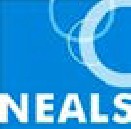 Associated SPICE resourcesStructure and bonding 2: exploring conductivity may be used in conjunction with related SPICE resources to address the broader topic of structure and bonding.Reference1) Clarke J. (Ed.) (2008). Exploring chemistry. Stage 2. Osborne Park, WA: Science Teachers Association of Western Australia.AcknowledgementsDesigned and developed by the Centre for Learning Technology, The University of Western Australia.Project team: Shaun Barton, Alwyn Evans, Bob Fitzpatrick, Sally Harban, Trevor Hutchison, Michael Wheatley and Yvonne Woolley with thanks to Fred Deshon, Roger Dickinson, Jenny Gull and Wendy Sanderson.SPICE resources and copyrightAll SPICE resources are available from the Centre for Learning Technology at The University of Western Australia (“UWA”). Selected SPICE resources are available through the websites of Australian State and Territory Education Authorities.Copyright of SPICE Resources belongs to The University of Western Australia unless otherwise indicated.Teachers and students at Australian schools are granted permission to reproduce, edit, recompile and include in derivative works the resources subject to conditions detailed at spice.wa.edu.au/usage.All questions involving copyright and use should be directed to SPICE at UWA.Web: spice.wa.edu.au Email: spice@uwa.edu.au Phone: (08) 6488 3917Centre for Learning Technology (M016) The University of Western Australia35 Stirling HighwayCrawley WA 6009NAMEDESCRIPTIONAUDIENCE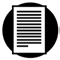 Exploring conductivityteachers guideThe guide describes alternative activities for investigating the conductivity of some common materials.teachers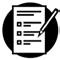 Exploring conductivityworksheetStudents use this worksheet to interpret results from Experiment 8 (Ores and oil – bonds and batteries) in the STAWA manual, Exploring Chemistry Stage 2.students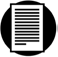 Investigating conductivityprocedure sheetStudents plan an experiment to measure the conductivity of given substances.teachersACTIVITYPOSSIBLE STRATEGYComplete only the practical instructions from Experiment 8 (Ores and oils – bonds and batteries), replacing the section Processing of results and questions with the worksheet Exploring conductivity.small groupsAlternatively, design and perform an open investigation into conductivity using procedure sheet Investigating conductivity.individual or small groupsDESCRIPTIONLEARNING PURPOSEStructure and bondingThis learning pathway shows how a number of SPICE resources can be combined to teach the topic of structure and bonding.Structure and bonding 1: Molecular structuresA short video introduces the concept of structure and bonding by looking at how silica capsules may be used in drug delivery.EngageStructure and bonding 2: Exploring conductivityStudents perform experiments to examine the conductivity of various materials, and sort them into groups.ExploreStructure and bonding 3: Chemical bondsStudents learn about types of bonding by working through a learning object and worksheet.ExplainStructure and bonding 4: Molecules by designStudents learn about different applications of bonding through a series of fact sheets on current research at The University of Western Australia.Elaborate